7th Grade Non-Fiction Book ReportName: _________________________________________ Date: _________________________Title: ________________________________________________________________________Author: __________________________________________ # of Pages: __________________Topic: ________________________________________________________________________ (Who or what was the book about?) Write 5 facts you think you know about the topic.  (complete sentences)________________________________________________________________________________________________________________________________________________________________________________________________________________________________________________________________________________________________________________________________________________________________________________________________________________________________________________________________________________________________________________________________________________________________________________________________________________________________________________________________________________________________________________________________________________________________________________________________________________________________________________________________________________________________________________________________________________________________________________________________________________________________________________________________________________________________________________________Write 6 new words you learned in the book.____________________________________________________________________________________________________________________________________________________________________________________Write 7 things you learned about the topic. (complete sentences)________________________________________________________________________________________________________________________________________________________________________________________________________________________________________________________________________________________________________________________________________________________________________________________________________________________________________________________________________________________________________________________________________________________________________________________________________________________________________________________________________________________________________________________________________________________________________________________________________________________________________________________________________________________________________________________________________________________________________________________________________________________________________________________________________________________________________________________________________________________________________________________________________________________________________________________________________________________________________________________________________________What was the most interesting thing that you learned? Why?______________________________________________________________________________________________________________________________________________________________________________________________________________________________________________________________________________________________________________________________________________________________________________________________________________________________________________________________________________What did you like least about the book? Why?______________________________________________________________________________________________________________________________________________________________________________________________________________________________________________________________________________________________________________________________________________________________________________________________________________________________________________________________________________Would you recommend this book to a friend? Why?____________________________________________________________________________________________________________________________________________________________________________________________________________________________________________________________________________________________________________________Book Rating:   How did the book do at teaching you about the topic?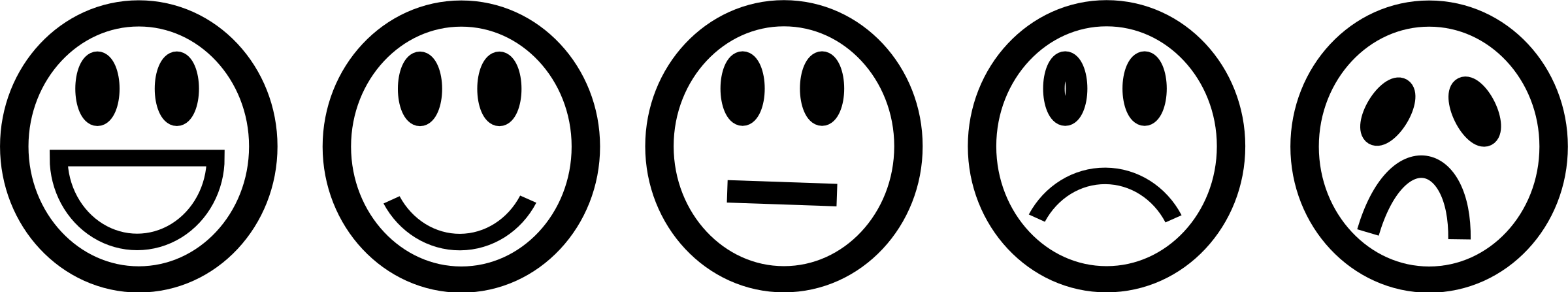   	Awesome		         		            Okay					Bad			